                 Муниципальное бюджетное дошкольное образовательное учреждение«Детский сад № 17» структурное подразделение «Лесная сказка»«Коляда, отворяй ворота!»развлечение  в младшей - средней группе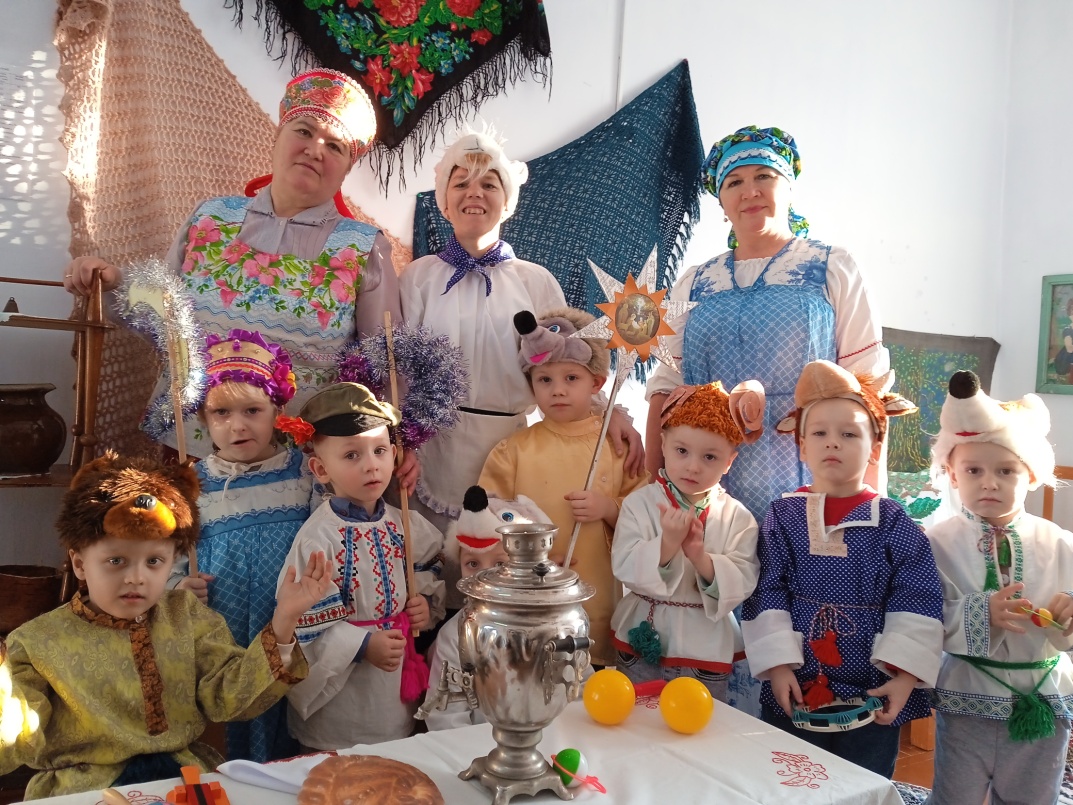 Воспитатели:                                                                                                Михалева Нэлли ВикторовнаНовоселова Галина Анатольевна	Верхотурье2024г.Сценарий развлечения Цель:Знакомство детей с рождественскими праздниками, играми, песнями, особенностями зимних праздников, колядкамиЗадачи:- Приобщение детей к народным традициям.- Развивать познавательный интерес к истории, творческие способности детей.-    Воспитывать патриотические чувства.Ведущая:Здравствуйте, гости дорогие,Гости званые да желанные.Рассаживайтесь, кому куда залюбуется,Всем места хватит.День сегодня не простой.Праздник к нам пришел святой.Наступило РождествоДолго ждали мы его.Святки празднует народВеселится и поёт.А что это такое – Святки?Вы не знаете, ребятки?Что ж, придётся рассказать и, конечно, показать.А рассказать нам помогут - колядовщики!Колядовщики заходили только в ту избу, где горела свеча. Давайте и мы свечу зажжём, да подождём, может и к нам кто-нибудь в гости зайдёт (заходят колядовщики под р.н. песню «Коляда»)Ведущий:А вот и гости!Колядовщики проходите и про Святки расскажите.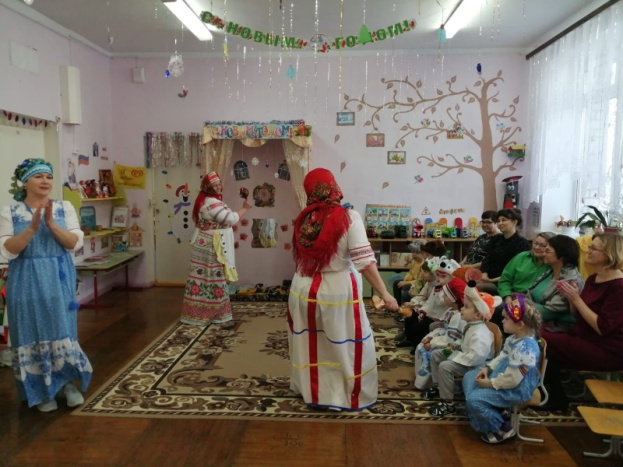 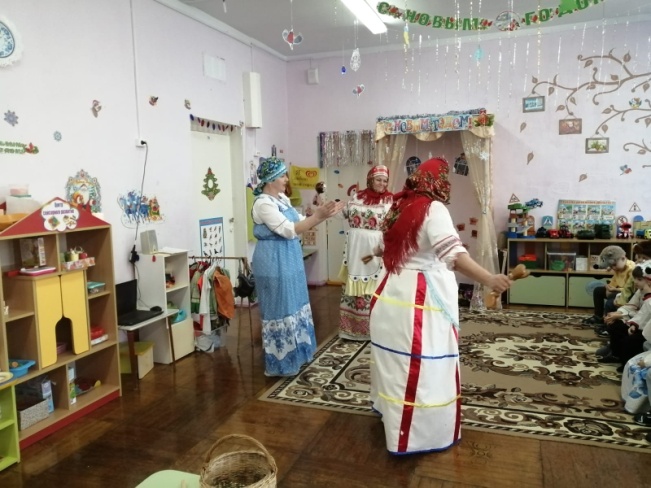 Колядовщики:Здравствуйте дети, здравствуйте взрослые!Мы пришли колядовать,Вас величать, да себя прославлять,Да гостинцы получать.*Коляда, коляда,Подавай еду сюда,Конфет коробок,Иль получишь вилы в бок!*Сеем, веем, посеваем,Мы пшеницей посыпаем,Чтобы было много сил,Чтоб достаток в доме был!*Всем здоровья и добра,
И согласия и богатства 
В новом нынешнем году!Колядовщик 1:Праздник этот самый длинный. Он веселый и старинный.Наши предки пили, ели, веселились две недели.От Рождества и до Крещения, приготовив угощенье,Пели разные колядки, по дворам ходили в святки.Колядовщик 2:Наряжались и шутили, праздник ждали и любили.Так давайте же сейчас встретим мы его у нас.Ведущий:А наши дети знают колядки ?Ребенок: (держит в руке колокольчик)Вам звоночками позвоним
С пожеланьем и поклоном.
Мы пришли колядовать,
С Рождеством вас поздравлять!Ангел нынче к нам спустился
И пропел: «Христос родился».
Мы пришли Христа прославить,
А вас с праздником поздравитьВедущий:С Рождеством вас поздравляем и от всей души желаемМира всем и счастья круглый год!Колядовщик:А пойдете с нами колядовать?Ведущий:Эй, ребятушки,  вставайтеШире двери открывайте,На пороге коляда веселиться всем пора!Ведущие с детьми идут на кухню, стучат, им в ответ: «Кто там?» и поют:Коляда пришла, открывай ворота!      Коляда, коляда,     Подавай еду сюда,Коляда, коляда, вам – забава,Нам – еда! Не скупитесь – поделитесь, вот корзиночка.Дети  пританцовывая и играя на инструментах поютЧастушки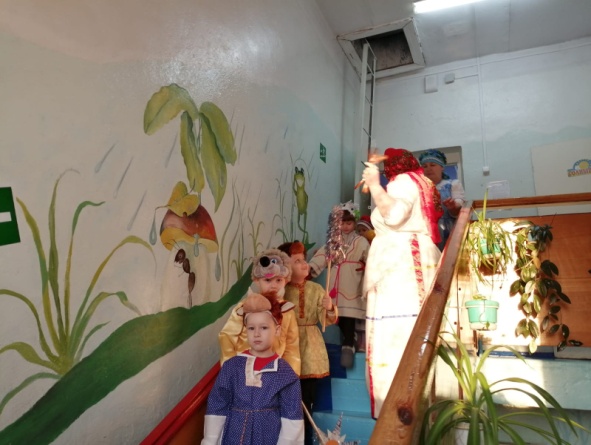 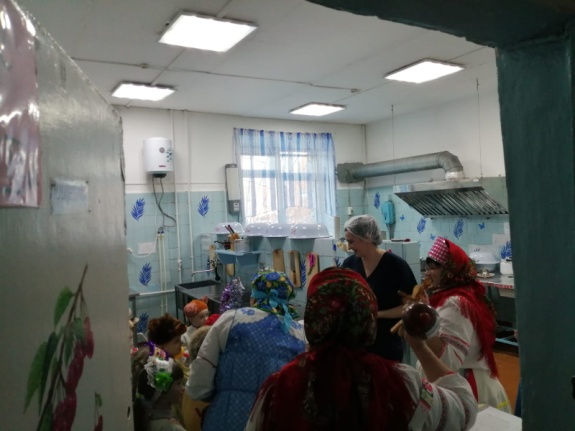 Ведущий.  Эй хозяева, потанцуйте, да песни с нами попойте…1. Заиграй-ка балалайка,Балалайка – три струны!Подпевайте, не зевайте,Выходите плясуны!2. Эй, топни, нога, топни, правенькая.Я плясать пойду,Хоть и маленькая.3. Не хотела я плясать, стояла и стеснялася,А гармошка заиграла – я не удержалася!4. По деревне я шла и Ванюшу видела,Под кустом сидел и плакал – курица обидела!5. Эх, топну ногой, да притопну другой,Устоять не могу, вот характер какой!6. Мы всегда везде такие – утром, вечером и днём,Потому что мы частушки развесёлые поём.7. Раздайся, народ, меня пляска берёт;Пойду, попляшу, себя людям покажу.8. На столе стоит стакан, а в стакане – тесто;До свиданья папа с мамой, я уже невеста.9. У частушки есть начало, у частушки есть конец,Кто частушки наши слушал, прямо скажем – молодец!
Ведущий: Мы играли, танцевали,  ну хозяева несите угощенье (детям дают угощенья)Колядовщики: Дай вам Господь всего, всего!                           Здоровья, удачи, благополучия! А сейчас ребята, отправимся в нашу зимнюю лесную сказку, где стоит наша елочка.Пойдем все вместе в игры играть, пляски танцевать, да хороводы водить.В зале  горят огоньки на елке.Ведущий. Вот и попали мы в сказочный зимний лес, а смотрите, домик стоит. Давайте постучим.Все дети идут к домику Хозяйки, стучат, им в ответ: «Кто там?» и поют:Коляда пришла, открывайте ворота!Открывайте сундуки,Доставайте пироги!Выходит Хозяйка: Здравствуйте, люди добрые!Гости дорогие, гости званые!С новым годом! С новым счастьем!Чтоб здоровы были! Много лет чтоб жили!Я гостей ждала, наряжалася,Бусы красны надевала, украшалася.Когда бусы надевала,Нитку шелкову порвала.Люди добры! Помогите!Мои бусы соберите!     Игра «Собери бусы»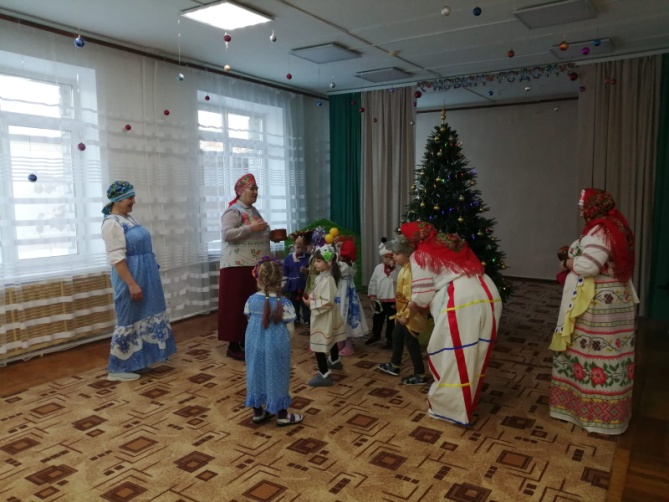 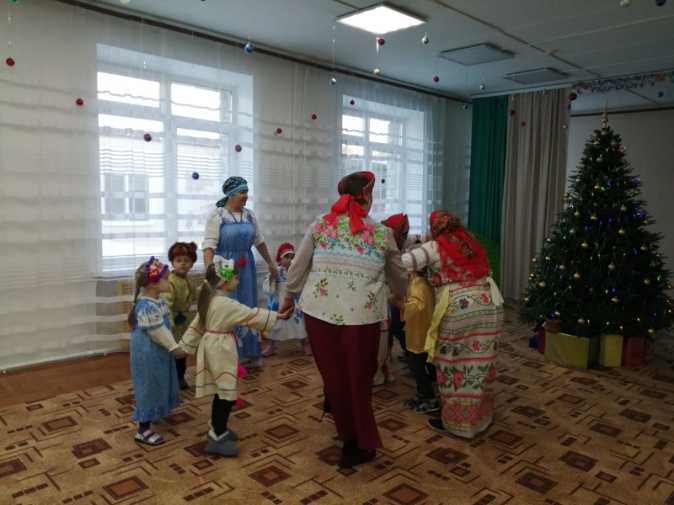 Ведущая:Хозяюшка! Будешь ли наших деток угощать?Хозяйка:А за что вас угощать-то? Вы колядки расскажите, песни-пляски заведите, а я посмотрю, послушаю.Ведущий:Коляда к нам пришла с играми да плясками.Друг за другом становитесь, в танце дружно закружитесь.Игра «Солнце»Ведущая:А теперь, Хозяюшка угостишь детей?Понравились тебе наши песни, пляски?Хозяйка: Молодцы, ребята! И песни хорошо пели и танцевали.Угощайтесь на здоровье!Раздаёт детям угощение.Ведущая:Ребята! А ведь к нам на праздник гостья должна прийти,Но видно заблудилась.Давайте мы с вами песенку споём,Она услышит нас и придёт.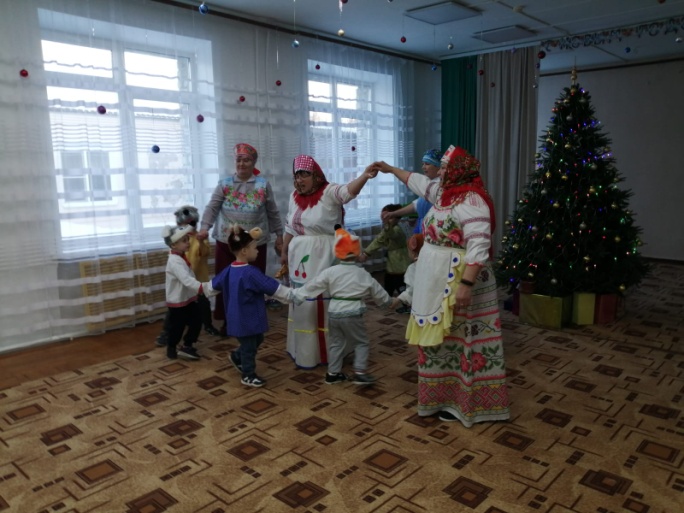 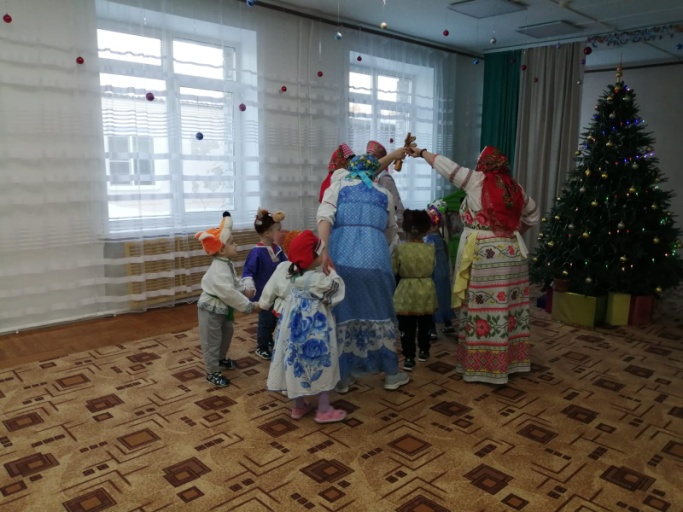 Танец игра «Золотые ворота»Выбираются двое игроков, которые встают друг напротив друга, берутся за руки и поднимают их вверх, образуя «ворота».Остальные игроки встают цепочкой (берутся за руки или кладут руки на плечи друг к другу) и проходят под воротами.Игроки-ворота напевают:Золотые ворота
Пропускают не всегда
Первый раз прощается
Второй запрещается
А на третий раз
Не пропустим вас!На последних словах ворота резко опускают руки и ловят тех, кто оказался под ними. Пойманные образуют новые «ворота».Игра заканчивается, когда всех игроков поймают.Ведущая «Где коза рогом — там жито стогом». Все мечтали, чтобы в дом пришла коза — символ плодородия и богатства. Украшали ее яркими лентами, колокольчикомВыходит коза, здоровается.Коза :Я коза-дерезаЯ пришла на СвяткиЗапевай колядки!Ведущая:А ну-ка, Коза-дереза,.Поворотись - развернисьДобрым людям покажись.Потешь народ честной,Попляши—ка! Коза танцует с детьми «Шла коза по лесу, нашла себе принцессу»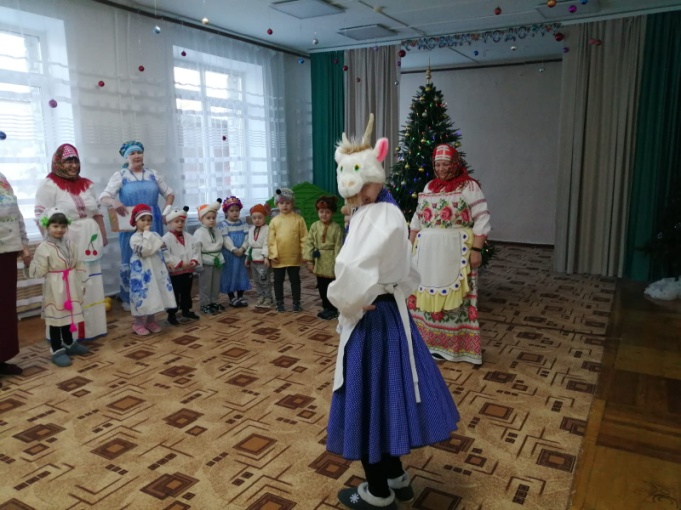 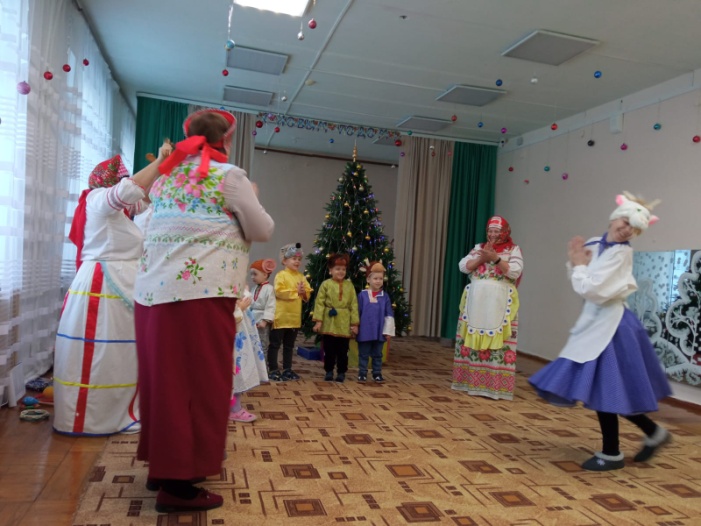 Коза:       Ребята, я хочу пригласить вас к себе в гости, вас ведь угостить надо.      А ещё на Руси был такой обычай гадать под Рождество. Вот и мы погадаем всем детям и гостям.Узнаем, что нас ждёт в новом году.Пойдете?Все идут за Козой в избу (мини – музей русской избы), она показывает и немного рассказывает о своем жилье.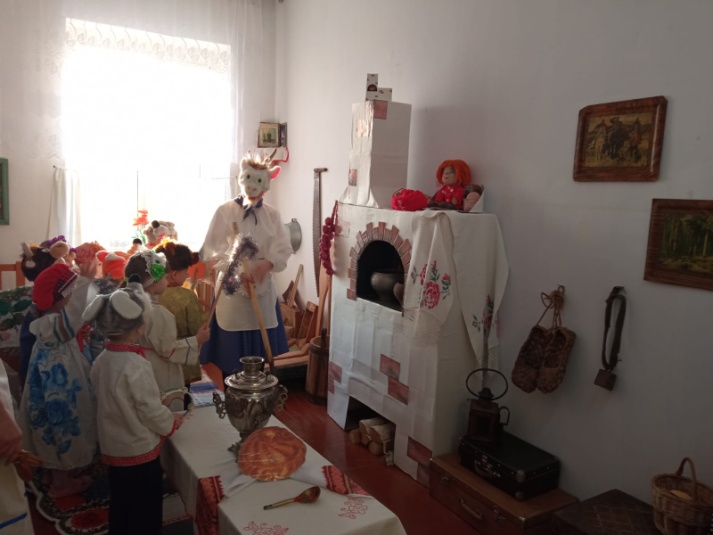 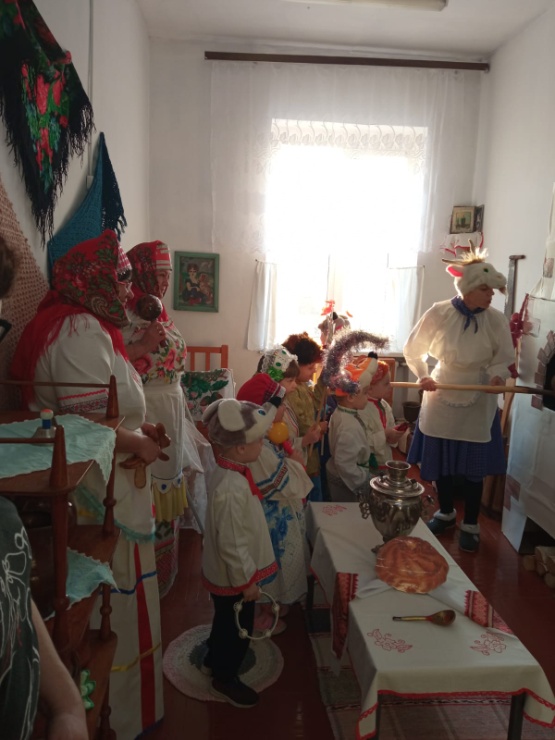 Коза:Ну, что, ребята, погадаем?ГаданиеГадание в мешочкеМешочек с вершочек,Скажи нам, дружочек,Что сбудется, станетсяПлохое пусть останется.• Монета - в новом году будет много денег• Украшение - в этом году будет• Лента- к долгой счастливой жизни• Пуговица - жить в большой семье• Гвоздь - на пороге гость• Прищепки - к новым друзьям• Колечко - сейте, мужики, пеките пироги! К тебе гости, ко мне женихи!• Расческа – красавица• Книга – будешь ты учен, знанием силен• Прихватка – хорошая хозяйка• Кукла – пополнение в семье• Мяч – будешь спорт любить, все рекорды бить• Рукавица – к холодной зиме• Конфета - весь год ждет сладкая жизньКарандаши -  к хорошим успехам в школе.Зеркальце – ходить тебе весь год опрятным, красивым.Погремушка – означает весёлую жизнь.Машинка – к покупке машины,Цветочек - к подарку Рыбка – исполнение желания,Ножницы – поход к парикмахеру.Булочка – будет в вашем доме жит достаток и благополучие.Вата - кому станется, мягкая жизнь достанется. Катушка ниток – ниточка далеко потянется, ждет тебя путешествие.Платок  -   ждет вас дорога дальняя, пусть она будет такая же гладкая, как этот платок.Коза:Всем спасибо от хозяйкиЗа улыбки и за смехИ за игры, за гаданьеБлагодарю вас всех! (выносит угощенье, угощает всех детей)Будьте же здоровы и счастливы, дорогие друзья!Ведущая:В этот светлый праздникПраздник РождестваМы друг другу скажемТёплые слова.Пусть улыбки вашиВ этот дивный деньБудут счастьем нашимИ подарком всем.Предлагаю вам, ребята, пройти через золотые ворота, которые нам сделают наши гости. (гости встают парами, руками делают арку и дети проходят в нее)Все идут в группу